Опросный лист «Подбор ГТК»Технические требования на ГТК(Наиболее важные для заполнения поля отмечены жирным шрифтом)Примечания: * - значение приведено в установившемся состоянии (после вытяжки).Другие требования или дополнительная информацияКонтактное лицо:Медведева Анна, специалист отдела технической компетенции.Просим вас отправлять опросный лист на почту:pro@optcom-ural.ruКонсультацию по вопросам подбора ГТК и заполнения ОЛ можно получить по телефону:+7 (343) 288-70-30 (доб. 205)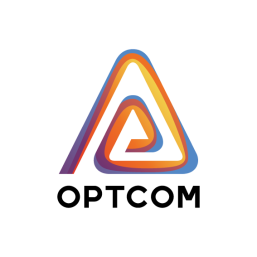 ООО "Оптические коммуникации" 620016  Свердловская обл., г. Екатеринбург, ул.Городская, 20 Тел +7 (343) 288-70-30 Email info@optcom-ural.ruwww.optcom-ural.ruФИОКомпанияКонтакты (телефон, email)ПроектПроектная организацияЗаказчикМаксимально допустимый диаметр, ммДопускаемое значение максимальной растягивающей нагрузки по условию механической прочности опор, кгМинимальная площадь поперечного сечения, мм2Класс напряжения ВЛ, кВОбщая длина ГТК по проекту, кмТермическая стойкостьТермическая стойкостьТермическое воздействие тока короткого замыкания, кА²сНачальная температура при КЗ, оС(по умолчанию 25 оС)Максимальный ток короткого замыкания в ОКГТ, кАВремя воздействия тока КЗ, сКлиматические условияКлиматические условияТолщина стенки гололеда, ммМаксимальное ветровое давление, кг/м², (скорость ветра, м/с)Ветровое давление в гололед, кг/м², (скорость ветра, м/с)Тип местности (А, B, C)Температура при гололеде, оСМинимальная температура, оССреднегодовая температура, оСМаксимальная температура, оССтрелы провесаСтрелы провесаМаксимальная длина пролета, мСтрела провеса при +15 °С на пролете макс. длины должна быть не более, м*Средняя длина пролета, мСтрела провеса при +15 °С на пролете средней длины должна быть не более, м*Высота подвеса ГТК, мРасчетные коэффициенты по ПУЭ(Если коэффициенты не указываются, расчет производится на нормативные нагрузки)Расчетные коэффициенты по ПУЭ(Если коэффициенты не указываются, расчет производится на нормативные нагрузки)Коэффициент надежности по ответственности для ветровой нагрузки (1,0 – для ВЛ до 220 кВ; 1,1 – для ВЛ 330 – 750 кВ и ВЛ, сооружаемых на двухцепных и многоцепных опорах)Региональный коэффициент по ветру (от 1,0 до 1,3,принимается на основании опыта эксплуатации)Коэффициент надежности по ответственности для гололедной нагрузки (1,0 – для ВЛ до 220 кВ; 1,3 – для ВЛ 330 – 750 кВ и ВЛ, сооружаемых на двухцепных и многоцепных опорах)Региональный коэффициент по гололеду (от 1,0 до 1,5,принимается на основании опыта эксплуатации)